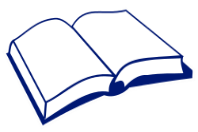 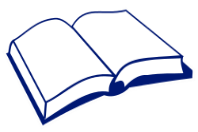 Co-occurrenceStudent name: ………………………………………………………Great teachingPerson Centred Approaches: What does this student say works for them?Deep subject knowledgeEffective questioning with time to process new ideasResearch available to allPositive interactive role modelsProviding challenge but protecting self-worthPractice and advice for teachers